Faculté de Médecine de ConstantineCours de microbiologieService de microbiologiePr H Laouar 
                    Bactériémies                        PLANI. Introduction1. La bactériémie transitoire 2. La bactériémie intermittente 3. La bactériémie continue  II. Porte d’entrée 1. Mécanisme thrombophlébitique 3. Mécanisme à point de départ  lymphatique2. Mécanisme endocarditique  III. Prélèvement:IV. Les milieux V. Nombre de flacons et volume de sang à prélever: VI. Acheminement au laboratoire:VII. Suivi des flacons d’hémocultureVIII. Interprétation:1. Hémocultures positives 2. Hémocultures négatives:IX. Le diagnostic des endocardites infectieuses:1. Endocardite certaine 2. Endocardite possible 3. Endocardite exclue I. Introduction:  Le sang est normalement stérile et toute présence d'agent microbien y est anormale, on parle de bactériémie si l’agent microbien est une bactérie.  La bactériémie peut être transitoire, intermittente ou continue. 1. La bactériémie transitoire : est une décharge de quelques minutes à quelques heures, elle peut être spontanée (exemple pendant un brossage dentaire ou au cours de la digestion) ou provoquée par des gestes invasifs tels des soins dentaires, une endoscopie digestive, une cystoscopie, un massage prostatique, la mise en place d’une sonde urinaire, un geste chirurgical ou un dispositif intra vasculaire (cathéter, perfusion intraveineuse). Les bactériémies transitoires sont généralement sans conséquences thérapeutiques puisqu’elles ne sont pas associées à un foyer de multiplication tissulaire. Le risque existe cependant chez l’immunodéprimé ou chez le sujet souffrant d’un certain type de cardiopathies, dites « à risque » de greffe oslérienne. 2. La bactériémie intermittente : survient, disparaît puis revient avec le même germe. Elle est classiquement associée à une infection cloisonnée, non ou mal drainée, telle un abcès intra abdominal ou un empyème sous dural, mais se voit aussi dans des infections tissulaires focalisées (exemple de la Brucellose focalisée). 3. La bactériémie continue : s’observe dans la fièvre typho-paratyphoidique, la Brucellose, l’endocardite, l’endartérite et les anévrysmes mycotiques. Le sang est continuellement inoculé par des germes, soit à partir d’un foyer ganglionnaire (adénite mésentérique dans la fièvre typhoïde), soit à partir de l’endocarde ou d’un autre foyer endovasculaire. Dans les bactériémies continues et les bactériémies intermittentes, il existe un foyer microbien qui libère des décharges de germes dans la circulation sanguine.  Les signes infectieux peuvent aller du sepsis simple jusqu’au choc septique ; Le tableau clinique consiste souvent en un Syndrome de Réponse Inflammatoire Systémique (SRIS), qui associe 2 des signes suivants : fièvre, hypotension, tachycardie, tachypnée, leucopénie, hyperleucocytose. Rq: ce syndrome se voit également dans des situations cliniques non infectieuses    (exemple : Blessures ou brûlures). II. Porte d’entrée:Selon la porte d’entrée du germe et le foyer tissulaire, on distingue.     1.Mécanisme thrombophlébitique : la porte d’entrée est généralement tégumentaire,Staphylococcus.aureus  se localise au sein d’un coagulum de  fibrine et de plaquettes pour former un  thrombus infecté qui sera à l’origine des  microembols qui infectent massivement le sang et qui essaiment à distance pour se localiser dans plusieurs organes. Des                                                                                                          métastases  septiques peuvent ainsi toucher le cerveau, les poumons, les os  et autres tissus.3.Mécanisme à point de départ  lymphatique: la porte d’entrée est souvent digestive.   Les bactéries comme par exemple Salmonella typhi  traversent la muqueuse intestinale puis gagnent les ganglions mésentériques qui correspondent au foyer de multiplication bactérienne et à partir du quel les bactéries sont déversées dans le sang (fièvre en plateau).2.Mécanisme endocarditique : S’observe principalement dans le cas de lésions cardiaques préexistantes (comme les valvulopathies rhumatismales, chez les porteurs de prothèses cardiaques, vasculaires ou de stimulateurs ). A la faveur d’une bactériémie le plus souvent d’origine dentaire, le germe arrive au coeur et adhère au sein d’un amas de fibrine et de plaquettes (végétation) , à la surface de l’endocarde lésé ou du matériel étranger intravasculaire. Les bactéries sont contuellement relarguées dans le sang à partir de la végétation d’où une fièvre permanente. La végétation peut se fragmenter en embols disséminant le germe dans l’organisme et obstruant des artères : ce sont les complications infectieuses et vasculaires de l’endocardite infectieuses (embolies artérielles, anévrysme mycotique, infarctus rénal…).   III. Prélèvement:Le sang est pauvre en germes même en cas de septicémie, chez l’adulte en compte 1à10 UFC/ml de plus il y’a des inhibiteurs (polynucléaires, le complément et éventuellement des antibiotiques) qui entravent la croissance bactérienne donc il faut:Prélever le sang avant toute antibiothérapie, au moment des pics fébriles Prélever un volume important de sang par flacon d'hémoculture (7 à 10 ml) afin de bien diluer les facteurs militants. Chez le nouveau-né (1à2ml) suffisent Effectuer plusieurs hémocultures  pour multiplier les chances d’isolement surtout lors d'une bactériémie intermittente   Faire le prélèvement dans les conditions d’asepsie rigoureusesIV. Les milieux : Le milieu pour hémoculture est classiquement un bouillon conditionné en flacon sous pression réduite, et que l’on inocule avec le sang du patient à travers un opercule en caoutchouc .Il existe des flacons d’hémoculture, les uns pour incubation conventionnelle, les autres spécifiques pour incubateurs automatisés. Milieux biphasiques (phase solide - phase liquide) CASTANEDA ou HEMOLINE  Milieux monophasiques  SCHAEDLER   pour  bactéries anaérobies strictes L’hémoculture SIGNAL (OXOID) Le bouillon pour hémoculture de l’Institut Pasteur d’Algérie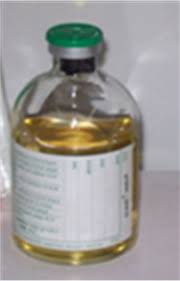 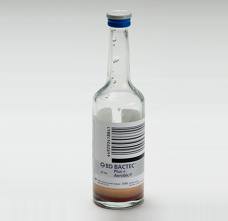 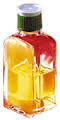 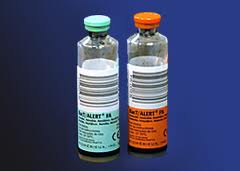 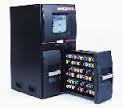 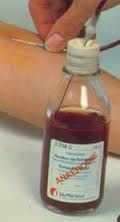  Pour chaque hémoculture réalisée, on ensemence 2 flacons : un flacon aérobie type Cœur-Cervelle, mono ou biphasique .un flacon anaérobie à base de bouillon Schaedler enrichi en hémine et en vitamine K3. V. Nombre de flacons et volume de sang à prélever: Les prélèvements doivent être répétés afin de majorer les chances d’isolement de l’agent causal .Une moyenne de 2à 3 hémocultures espacées de 30 mn à 1 h  sur une période de 24H est souhaitable, en choisissant le moment où le patient est fébrile (> 38°C) ou en hypothermie. En cas d’endocardites le moment de prélèvement importe peu puisque les décharges  microbiennes sont continues VI. Acheminement au laboratoire:Les flacons d’hémoculture sont rapidement acheminés au laboratoire et accompagnés d’une fiche de renseignement. Le clinicien doit y mentionner, à côté des renseignements de base le ou les diagnostics évoqués, particulièrement l’Endocardite infectieuse, la Brucellose ou la Leptospirose de même que le traitement antibiotique en cours ou datant de moins de 7 jours. VII. Suivi des flacons d’hémoculture: Au laboratoire, les flacons sont examinés chaque jour à partir de la 6ème heure d’incubation, à la recherche d’un signe de positivité. En cas de flacon biphasique (CASTANEDA) , l’apparition de colonies sur la paroi gélosée pose le diagnostic d’hémoculture positive. A la moindre suspicion de culture ou de  façon systématique, les flacons d’hémocultures sont ensemencés sur des milieux de cultures à 18-24 h, aux 5-6ème jour et à la fin de la période de surveillance des flacons , qui est généralement de 10 à 15 jours en cas d’endocardite et un mois encas de brucellose.    Flacon positif                    Examen direct                          Communiquer  rapidement                                                                (Gram, état frais)                         le résultat au clinicien    Culture          . GS +/- anaérobie                                  .  Morphologie des colonies.                            . GSC                                                      . Test à l’oxydase  et à la catalase                           . 1/2 BCP ou Hektoen                             . Identification biochimique                           . 1/2 Chapmann                                       .Identification antigénique .Antibiogramme standard (systématique). CMI (éventuellement)                                Figure 1: Conduite à tenir devant une hémoculture positive.  CS: gélose au sang frais, GSC: gélose au sang cuit, BCP: gélose au bromocrésol pourpreVIII. Interprétation:1. Hémocultures positives (voir tableaux 2 et3). Tableau 2:Interprétation d’une hémoculture positiveTableau 3:Interprétation d’une hémoculture positive2. Hémocultures négatives:Les hémocultures négatives sont dues à plusieurs causes: prise préalable d’antibiotiques , à l’inoculation d’une quantité trop faible de sang , à un milieu pour hémoculture de qualité médiocre , à une incubation trop courte ou à l’utilisation de milieux de culture inappropriés. D’autres causes doivent être évoquées : - Fièvre non infectieuse (néoplasie, allergie, collagénose…) - Infection virale, tuberculeuse -  Bactéries non cultivables ou culture difficile: Rickettsiose,Bartonellose, Chlamydiose IX. Le diagnostic des endocardites infectieuses:Le diagnostic de l’endocardite infectieuse se base sur une association de critères cliniques, microbiologiques, biologiques et histologiques : Ce sont les critères de DUKE , modifiés en 2000 par Li et Sexton. Les hémocultures font partie des critères microbiologiques. 1) CERTAINE :    a- SOIT en présence d’une preuve histologique ou microbiologique : • Germe révélé par l’examen histologique ou la culture de la valve                                                                 ou • L’histologie de la valve ne retrouve pas le germe mais retrouve des lésions typiques d’EI    b- SOIT en présence d’une association de 2 critères MAJEURS                                              ou   1 critères MAJEUR et 3 critères MINEURS                 ou 5 critères MINEURS 2) POSSIBLE :   a-en présence d’une association de 1 critère MAJEUR et 1 critère MINEUR             ou 3 critères MINEURS 3) EXCLUE : a- Autre diagnostic retrouvé                           ou b- Disparition des signes cliniques après ≤ 4 jours d’antibiothérapie                          ou C- Absence de preuve histologique ou microbiologique à la chirurgie A- Critères Majeurs : 1- Hémocultures positives : - à Streptocoques viridans , Streptococcus bovis , Groupe HACCEK , Staphylococcus aureus,  ou Enterococcus sp. en l’absence de foyer primaire ) : à raison de : • 2 séries espacées de plus de 12heures ou • 3 à plus de 4 séries dont la 1ère et la dernière sont espacées ≥ 1h - à Coxiella burnetii : 1 seule hémoculture positive ou un titre d’anticorps anti-Coxiella anti-phase I >1 :800 2- Echocardiographie : Echocardiographie positive à EI                                         Nouveau souffle de régurgitation B- Critères mineurs : 1- Cardiopathie à risque 2- Toxicomanie intra-veineuse 3- Fièvre (T°≥38°C) 4- Facteurs vasculaires : Embolies artérielles majeures, infarctus pulmonaire septique , anévrismes mycosiques , hémorragies intra-crâniennes , hémorragies conjonctivales , lésions de Janeway. Incrimination certaineIncrimination certaineBactérie Pathogène spécifique 	Incriminer l’agent quelque soit le nombre de flacons positifs : - S.typhi, S.paratyphi, Brucella sp. - Listeria monocytogenes et Campylobacter jejuni (terrain +++) - Streptococcus A, B , S.pneumoniae, H.influenzae, N.meningitidis	 Bactérie Pathogène opportuniste 	• Incriminer si plusieurs hémocultures positives • Minimum de 2 hémocultures espacées positives au même germe : - Staphylococcus aureus - Pseudomonas aeruginosa - Acinetobacter sp. - Entérobactéries : E.coli , KP , Serratia marcescens, Enterobacter sp, Proteus sp - Anaérobies stricts : Clostridium perfringens, Bacteroïdes fragilis - Levures : Candida albicans• Rechercher la ou les portes d’entrée du germe                                                                 Incrimination à discuter 	                                                                Incrimination à discuter 	.Staphylocoques à coagulase negégative .Propionibacterium .Streptococcus alpha .Micrococcus sp. .Bacillus sp. 	1er cas : 2 flacons espacés « positifs »           Incriminer le germe 2ème cas : 1 ou 2 flacons de la même hémoculture « positifs » : • Services Oncologie ou Réa ou présence d’un KT : Identifier le germe + antibiogramme + demander d’autres hémoc + rechercher la ou les portes d’entrée et/ou culture de KT • Autres services : Concertation avec clinicien                                   Souillure probable ( ?) Hémocultures polymicrobiennes 	Vérifier TERRAIN : • Immunocompétent      Souillure (faute d’asepsie) • Immunodéprimé (Hémopathie, brûlé…)           Infection polymicrobienne 	